ユース委員会企画　施設見学研修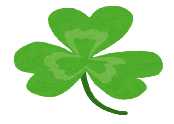 ２０１４年度の診療報酬改定で「地域包括ケア病棟」が新設されました。この新しい病棟は、いま国が強力に推進している「地域包括ケアシステム」の要の一つとして期待が集まっています。超高齢社会を支える立役者として、期待されている「地域包括ケア病棟」とはいったいどんなものなのか、現場で働いているソーシャルワーカーの方のお話を聞き、社会福祉士の職務や地域包括ケア病棟について、一緒に学んで考えてみませんか？【日時】 ２０１６年１１月２６日（土）１４:００～１６:００【見学先】 医療法人　八女発心会　姫野病院（福岡県八女郡広川町大字新代２３１６）【集合場所】  姫野病院　玄関付近（参加者へは事前にご連絡いたします）【参加費】　会員・学生　５００円　非会員　１,０００円【定員】　１５名（申込みは会員・学生が優先となりますのでご了承下さい）【申込方法】　所定の用紙をFAX、もしくは郵送してください。ＨＰからも可。【申込締切】　２０１６年１１月１３日（日）定員になり次第締切とさせていただきます。【研修制度】　旧生涯研修制度　共通研修課程　２単位新生涯研修制度　生涯研修制度独自の研修　２時間【内容】　ソーシャルワーカーの方のお話しを伺う予定になっています。【注意事項】　集合時間は時間厳守でお願い致します。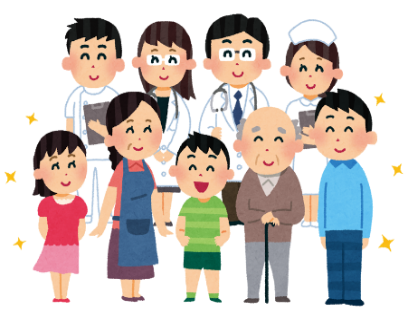 スケジュール予定１３：４０～姫野病院玄関付近（病院駐車場利用可）１４：００～施設見学・講話・質疑応答　等１６：００～解散